Практикум на определение ведущего полушария.Пройдите практикум-проверку из 4-х простых опытов, чтобы определить собственный психотип в зависимости от предпочитаемого типа действия.Результаты отдельных тестов-практикумов можно объединить в общую формулу, где П будет означать правое полушарие, Л — левое. Присваивайте нужную букву каждому из 4-х опытов и записывайте в том же порядке, что и в тесте.Вопрос N 1.Переплетите пальцы рук и вы заметите, что сверху всегда оказывается один и тот же палец, если левый — вы человек эмоциональный, правый — у вас преобладает аналитический склад ума.Вопрос N 2.Попробуйте «прицелиться», выбрав себе мишень и глядя на нее через своеобразную мушку — карандаш или ручку. Попробуйте попеременно закрывать глаза. Ведущим является тот глаз, при закрывании которого картинка смещается. Правый ведущий глаз говорит о твердом, настойчивом, более агрессивном характере, левый — о мягком и уступчивом.Вопрос N 3.Если при переплетении рук на груди наверху оказывается левая рука, то вы способны к кокетству, правая — склонны к простоте и простодушию.Вопрос N 4.Когда Вы апплодируте, то одна рука сверху хлопает по другой. Если удобнее хлопать правой рукой, можно говорить о решительном характере, левой — вы часто колеблетесь, прежде чем принять решение.Результаты теста-практикума:Расшифруем Ваш 4-х буквенный код, который получился в результате опыта из букв П и Л и определим как сочетание работы полушарий мозга влияет на психотип личности.ПППП — для вас характерен консерватизм, ориентация на общепринятое мнение (на стереотип). Вы не любите конфликтовать, спорить и ссориться.ПППЛ - определяющая черта вашего характера — нерешительность.ППЛП - для вас характерны кокетство, решительность, чувство юмора, артистизм. При общении с вами необходимы юмор и решительность. Очень контактный тип характера. Этот тип у женщин встречается наиболее часто.ППЛЛ - редкий тип характера. Мягкий. Наблюдается некоторое противоречие между нерешительностью (левое аплодирование) и твердостью характера (правый ведущий глаз).ПЛПП - тип характера, сочетающий аналитический склад ума и мягкость. Чаще встречается у женщин — тип «деловой женщины». Медленное привыкание, осторожность, в отношениях терпимость и некоторая холодность.ПЛПЛ - слабый и самый редкий тип характера. Обладатели такого характера беззащитны, подвержены различному влиянию. Встречается, как правило, у женщин.ЛППП - такое сочетание встречается очень часто. Основная черта -эмоциональность, сочетающаяся с недостаточной настойчивостью.ЛППЛ — для вас характерны мягкость, наивность. Требуете особого, внимательного отношения к себе — тип «маленькой королевы».ЛЛПП - вам присущи дружелюбие и простота, некоторая разбросанность интересов, склонность к самоанализу.ЛЛПЛ - в вашем характере преобладают простодушие, мягкость, доверчивость. Очень редкий тип характера, практически не встречается у мужчин.ЛЛЛП - вы эмоциональный, энергичный и решительный человек, но часто наспех принимаете решения, которые приносят серьезные осложнения. Очень важен дополнительный тормозной механизм. Мужчины с таким характером менее эмоциональны.ЛЛЛЛ - у вас антиконсервативный тип характера. Способны на старые вещи взглянуть по-новому. Характерны эмоциональность, эгоизм, упрямство, иногда переходящее в замкнутость.ЛПЛП - самый сильный тип характера. Вас трудно в чем-либо убедить. Вы с трудом меняете свою точку зрения. Но в то же время вы энергичны, упорно добиваетесь поставленных целей.ЛПЛЛ - вы настойчивы в достижении поставленных целей. Обладатели такого характера — люди неуступчивые, переубедить их порой оказывается невозможно. Они склонны к самоанализу, с трудом находят себе новых друзей.ПЛЛП - у вас легкий характер. Вы счастливо умеете избегать конфликтов, любите путешествовать. Легко находите друзей. Однако вы часто меняете свои увлечения.ПЛЛЛ - вам присущи непостоянство и независимость, желание все сделать самому. Способность анализировать помогает вам успешно решать сложные задачи. Обычно вы кажетесь мягким, но становитесь требовательным и даже жестоким, когда доходит до дела.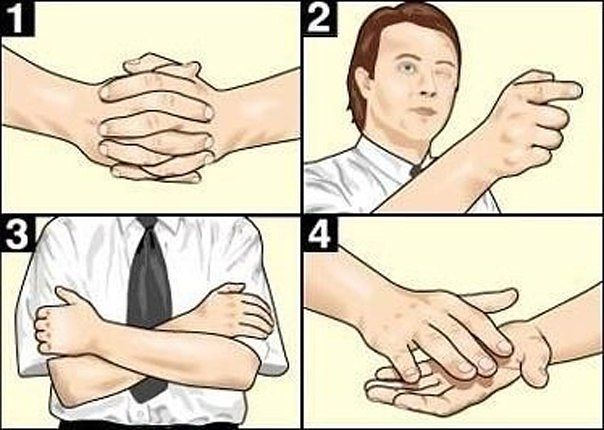 